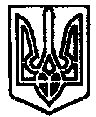 УКРАЇНАПОЧАЇВСЬКА  МІСЬКА  РАДАСЬОМЕ  СКЛИКАННЯТРИДЦЯТА СЕСІЯРІШЕННЯвід «     » травня 2018 року	№ ПРОЕКТПро затвердження звіту про виконання Програмирозвитку фізичної культури і спортуПочаївської міської об’єднаної територіальної громади на 2017-2018 роки.На виконання положень Порядку розроблення та виконання місцевих цільових програм, затвердженого рішенням сесії Почаївської міської ради №792 від 12.04.2017 року, з метою контролю за ефективним та раціональним використанням бюджетних коштів, заслухавши та обговоривши звіт про виконання Програми розвитку фізичної культури і спорту Почаївської міської об’єднаної територіальної громади на 2017-2018 роки за 2017 рік, керуючись ст.27 Закону України «Про місцеве самоврядування в Україні», сесія Почаївської міської радиВИРІШИЛА:Затвердити звіт про виконання Програми розвитку фізичної культури і спорту Почаївської міської об’єднаної територіальної громади на 2017-2018 роки згідно додатку 1 до рішення.Оприлюднити звіт про виконання Програми розвитку фізичної культури і спорту Почаївської міської об’єднаної територіальної громади на 2017-2018 роки на веб-сайті Почаївської міської ради.Чубик А.В.Додаток 1до рішення сесіїПочаївської міської ради №____від «»травня 2018 р.Інформаціяпро стан виконання  цільової програми за 2017 рік
 (щорічна)  Головний розпорядник коштів програми			Почаївська міська рада Відповідальний виконавець програми			Почаївська міська рада Повна назва програми, ким і коли затверджена 		Програма  розвитку фізичної культури і спорту Почаївської міської об’єднаної 										територіальної громади на 2017-2018 роки., затверджено рішенням сесії Почаївської 									міської ради №627 від 23 грудня 2016Замовник програми 			_______________________		_______________								(ПІБ)					(Підпис)Керівник програми			_______________________		_______________								(ПІБ)					(Підпис)№п/пЗміст заходуПередбачено фінансування на 2017 рік, 10,00 тис.грн.Передбачено фінансування на 2017 рік, 10,00 тис.грн.Профінансовано за звітній період, 4,70 тис.грн.Профінансовано за звітній період, 4,70 тис.грн.Здійснені заходи1.Турнір з волейболу «Кубок пам’яті Циганюка» Всього з них:кошти державного бюджету;кошти обласного бюджету;кошти міського бюджету;інші джерела фінансування1,000Всього з них:кошти державного бюджету;кошти обласного бюджету;кошти міського бюджету;інші джерела фінансування1,000Проведено волейбольний турнір за участі 4-ьох команд2.Турнір з волейболу «Кубок Почаївського міського голови»Всього з них:кошти державного бюджету;кошти обласного бюджету;кошти міського бюджету;інші джерела фінансування1,000Всього з них:кошти державного бюджету;кошти обласного бюджету;кошти міського бюджету;інші джерела фінансування1,000Проведено волейбольний турнір за участю 4-ьох команд3.Чемпіонат Кременецького району з футболуВсього з них:кошти державного бюджету;кошти обласного бюджету;кошти міського бюджету;інші джерела фінансування6,500Всього з них:кошти державного бюджету;кошти обласного бюджету;кошти міського бюджету;інші джерела фінансування2,000Організована перевезення місцевої футбольної команди на участь в чемпіонаті району із футболу4.Суперкубок Кременецького району з волейболуВсього з них:кошти державного бюджету;кошти обласного бюджету;кошти міського бюджету;інші джерела фінансування1,500Всього з них:кошти державного бюджету;кошти обласного бюджету;кошти міського бюджету;інші джерела фінансування0,700Організовано перевезення волейбольної команди на участь у змаганнях Суперкубок Кременецького району